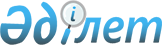 Қазақстан Республикасы Үкiметiнiң 1997 жылғы 11 ақпандағы N 195 қаулысына өзгерiс енгiзу туралы
					
			Күшін жойған
			
			
		
					Қазақстан Республикасы Үкiметiнiң қаулысы 1997 жылғы 2 желтоқсан N 1671. Күші жойылды - ҚРҮ-нiң 2001.04.03. N 438 қаулысымен. ~P010438



          Қазақстан Республикасының Үкiметi қаулы етедi:




          1. "Жер салығының базалық ставкаларына коэффициенттердi белгiлеу
туралы" Қазақстан Республикасы Үкiметiнiң 1997 жылғы 11 ақпандағы
N 195  
 P970195_ 
  қаулысына мынадай өзгерiс енгiзiлсiн:




          1-тармақтағы "1,3" деген сан "1,45" деген санмен ауыстырылсын.




          2. Осы қаулы 1998 жылдың 1 қаңтарынан бастап күшiне енедi.





     Қазақстан Республикасының
          Премьер-Министрi


					© 2012. Қазақстан Республикасы Әділет министрлігінің «Қазақстан Республикасының Заңнама және құқықтық ақпарат институты» ШЖҚ РМК
				